http://ceshi.4001230.cn/index.php?s=/index/info/id/85ZWNS真空热水锅炉特点：1、安全可靠：   锅炉本体内部通过真空抽气后微负压运行，安全系数高，无须担心正压危险，用户使用安全可靠。2、运行原理：   锅炉运行时，在真空负压的情况下，炉体内下部的水吸收燃烧热量沸腾为低温蒸汽，低温蒸汽上升遇到换热器，并经换热器吸收热量后冷却凝结成水滴，下落回到炉体下部，而其通过换热放出的热量由换热器系统循环输送至用户的用热设备处。炉体内的水不断在本体内经过沸腾、蒸发、冷凝的循环，因此无需经常补充给水。3、锅炉寿命长：   因为锅炉内部的水在本体内封闭循环，无需经常补水，因此水质能够得到有效保障，锅炉无结水垢隐忧。锅炉内部高度真空，无氧气腐蚀。相变换热效率很高，温度变化非常小。因此锅炉寿命可达20年以上。4、传热效率高：   传热效率指两方面，一方面是指锅炉本体内的水与燃烧烟气换热效率，一方面指本体内的水与换热器内的水换热效率，两者均可高效换热。前者因为锅炉内介质温度低，因此与燃烧烟气之间温压大，换热效率高。后者为汽水凝结换热，而此种换热为所有换热工况中传热系数最高。5、一机多用：   锅炉内部可配置多回路换热器，供应不同温度、不同用途的热水，节省投资。广泛应用于洗浴、供暖及空调系统，灵活满足用户多种需求。6、制造工艺先进：   本体主焊缝采用埋弧自动焊接，烟管采用氩弧焊管板自动焊机，能够充分保证焊接质量，从根本上保证锅炉可靠运行。7、符合环保：   锅炉配套世界名牌燃烧器，可以精确地配比空气和燃气，保证有较佳的燃烧质量和燃烧效率，同时有效降低污染物的产生及排放。8、可靠配件：   配套进口先进燃烧器，高配置电控柜、水泵、阀门仪表，提高锅炉系统整体运行品质。9、先进的控制系统：   全自动控制，用户只需轻按启动按钮，锅炉即能按设定程序启动。负荷调节、水温控制、自动补水等均为全自动运行，省心省力。10、优质服务：   技术咨询，技术服务，安装指导，对用户进行定期和不定期服务，随时提供优质完善服务，使用户买得放心，用着舒心。ZWNS系列真空热水锅炉主要技术参数备注：表中燃料耗量，是以轻油低位发热值42915KJ/Kg（10260Kcal/Kg）、天然气低位发热值35588KJ/NM3（8500Kcal/NM3）、液化气低位发热值45998KJ/Kg（11000Kcal/Kg）、城市煤气低位发热值16750KJ/NM3（4000Kcal/NM3）计算。备注：因产品不断更新，以上两表中数据本公司保留修改的权利。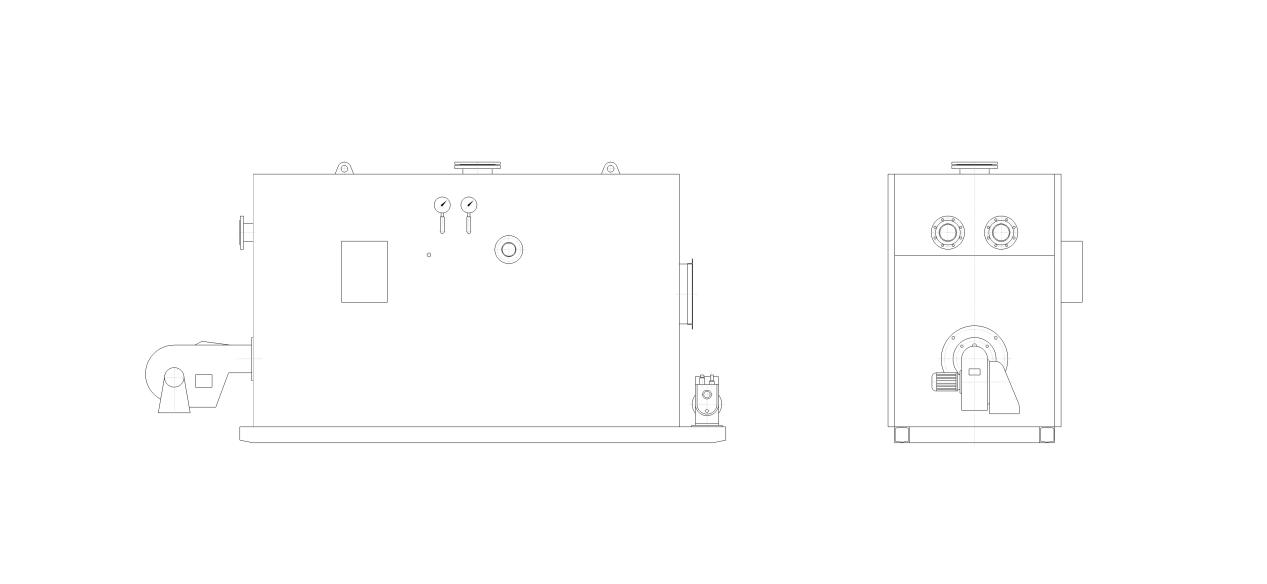 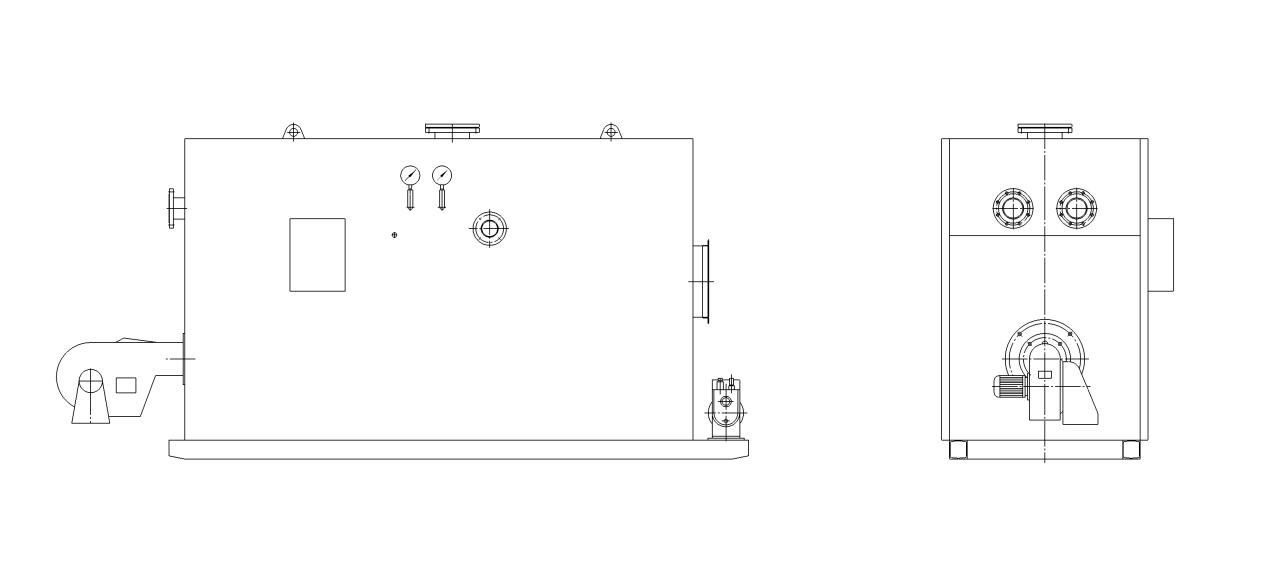 ZWNS系列真空热水锅炉主要技术参数ZWNS系列真空热水锅炉主要技术参数ZWNS系列真空热水锅炉主要技术参数ZWNS系列真空热水锅炉主要技术参数ZWNS系列真空热水锅炉主要技术参数ZWNS系列真空热水锅炉主要技术参数ZWNS系列真空热水锅炉主要技术参数ZWNS系列真空热水锅炉主要技术参数ZWNS系列真空热水锅炉主要技术参数            锅炉型号锅炉项目            锅炉型号锅炉项目            锅炉型号锅炉项目ZWNS0.35ZWNS0.7ZWNS1.05ZWNS1.4ZWNS2.1ZWNS2.8额定热功率额定热功率MW0.350.71.051.42.12.8额定工作压力额定工作压力MPa-0.02-0.02-0.02-0.02-0.02-0.02换热器工作压力换热器工作压力MPa1.01.01.01.01.01.0额定出水温度额定出水温度℃606060606060额定回水温度额定回水温度℃505050505050适用燃料适用燃料/天然气、液化气、城市煤气、轻油天然气、液化气、城市煤气、轻油天然气、液化气、城市煤气、轻油天然气、液化气、城市煤气、轻油天然气、液化气、城市煤气、轻油天然气、液化气、城市煤气、轻油燃料理论消耗量天然气NM3/h3672108144209285燃料理论消耗量液化气Kg/h295784114170227燃料理论消耗量城市煤气NM3/h76.5153227301457599燃料理论消耗量轻 油Kg/h3161.591117183231供气压力天然气mbar50-10050-10050-10050-10050-10050-100供气压力城市煤气mbar70-20070-20070-20070-20070-20070-200额定水循环量额定水循环量M3/h306090120180240ZWNS系列真空热水锅炉外形及接口尺寸ZWNS系列真空热水锅炉外形及接口尺寸ZWNS系列真空热水锅炉外形及接口尺寸ZWNS系列真空热水锅炉外形及接口尺寸ZWNS系列真空热水锅炉外形及接口尺寸ZWNS系列真空热水锅炉外形及接口尺寸ZWNS系列真空热水锅炉外形及接口尺寸ZWNS系列真空热水锅炉外形及接口尺寸ZWNS系列真空热水锅炉外形及接口尺寸           锅炉型号锅炉项目           锅炉型号锅炉项目           锅炉型号锅炉项目ZWNS0.35ZWNS0.7ZWNS1.05ZWNS1.4ZWNS2.1ZWNS2.8主机运输尺寸(长*宽*高)/mm2800*1200*21003300*1300*22003600*1600*26003900*1600*26004700*1900*29005800*1900*2900主机运输重量/t2.53.65.37.28.19.6出水阀管径DNmm65100125125200200回水阀管径DNmm65100125125200200烟囱直径φmm250280300350400400